香港交易及結算所有限公司及香港聯合交易所有限公司(“聯交所”)對本公告的內容概不負責，對其準確性或完整性亦不發表任何聲明，並明確表示，概不對因本公告的全部或任何部份內容而產生或因倚賴該等內容而引致的任何損失承擔責任。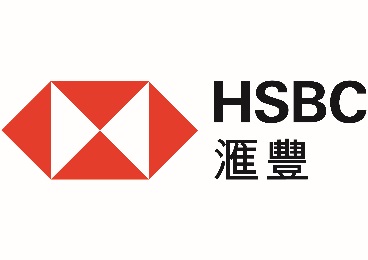 有關可收回牛/熊證（「牛熊證」）剩餘價值之估值通告由香港上海滙豐銀行有限公司The Hongkong and Shanghai Banking Corporation Limited(根據香港公司條例於香港註冊成立之有限公司)無抵押結構性產品發行香港上海滙豐銀行有限公司（「發行人」）公佈，根據牛熊證的條款及細則（「細則」），就下表所述的牛熊證於聯交所開市前時段、持續交易時段或收市競價交易時段（視情況而定）於下表註明的時間（「強制收回事件時間」）及日期（「強制收回事件日期」）發生強制收回事件（「強制收回事件」）後，牛熊證的剩餘價值已釐定如下：股份代號 類別 強制收回事件時間強制收回事件日期相關資產 發行數量
(牛熊證)每份權利之牛熊證數目   權利 買賣單位
(牛熊證)行使價 最高/最低交易價 每份牛熊證的剩餘價值 每手買賣單位的剩餘價值 67375熊證09時20分00秒2020年08月06日阿里巴巴集團控股有限公司40,000,000 份1001 股份10,000 份259.38 港元257.80 港元0.0158 港元158 港元53396熊證09時20分00秒2020年08月06日吉利汽車控股有限公司 40,000,000 份101 股份10,000 份17.88 港元17.44 港元0.044 港元440 港元53445熊證09時30分02秒2020年08月06日香港交易及結算所有限公司100,000,000 份5001 股份50,000 份389.88 港元388.00 港元0.0038 港元190 港元55960熊證09時30分05秒2020年08月06日瑞聲科技控股有限公司 40,000,000 份1001 股份50,000 份66.38 港元63.95 港元0.0243 港元1,215 港元65118熊證09時30分03秒2020年08月06日騰訊控股有限公司100,000,000 份5001 股份50,000 份564.68 港元564.00 港元0.0014 港元70 港元59924熊證09時36分21秒2020年08月06日美團點評100,000,000 份5001 股份50,000 份231.88 港元229.20 港元0.0054 港元270 港元就牛證而言，每手買賣單位的剩餘價值由發行人根據下列公式計算釐定：除非發生結算中斷事件，所有合資格的牛熊證持有人將在不遲於2020年08月11日（即強制收回事件估值期後起計第三個中央結算系統結算日）獲支付剩餘價值（如有）。 本公告中所有未界定的詞語跟牛熊證的細則已界定的詞語具有相同涵義。香港，2020年08月06日